ПЛАН-КОНСПЕКТпедагога дополнительного образованияБелоусова Александра ВикторовичаОбъединение: «Подвижные игры»Программа: «Подвижные игры»Группа: 02-46Дата проведения: 12.12.2023Время проведения: 13.30Тема: Игры с мячом. Комплекс ОРУ с малыми мячами. Игра «Мячик кверху». Игра «Свечи ставить».Цель занятия: 1.Создание устойчивой мотивации на освоение подвижных игр.Задачи:1.Совершенствование координации, развитие двигательной активности детей.Ход занятия:1.Подготовительная часть 1.Основная цель разминки – подготовить организм к предстоящей работе.ОРУ с мячом:«Мяч вверх». И.п.: ноги на ширине ступни, мяч внизу. 1 - мяч вверх, посмотреть на него - вдох; 2 - опустить мяч на лопатки - выдох; 3 - снова мяч вверх; 4 - и.п. 7 раз.«Повернись». И.п.: ноги врозь, мяч внизу. 1 - поворот вправо, одновременно ударить мячом о землю у пятки правой ноги, поймать отскочивший мяч; 2 - и.п.; 3-4 - то же в другую сторону. 4-5 раз в каждую сторону.«Наклонись». И.п.: ноги на ширине ступни, руки с мячом внизу. 1- 3 - наклон вперед, постучать мячом о землю между ног подальше - выдох; 4 - и.п. - вдох. Ноги при наклоне не сгибать. 4-5 раз.«Мяч к колену». И.п.: о.с. руки вверх. 1-2 - опустить мяч на поднятое правое (левое) колено ноги - выдох; 3-4 - и.п. - вдох. 4-5 раз.«Отбей мяч». И.п.: ноги на ширине ступни, мяч в одной руке. Отбивать мяч о землю то правой, то левой рукой. 10-12 раз.«Перепрыгни через мяч». И.п.: стоять боком к мячу, руки внизу. 1 - одновременно 2-мя ногами перепрыгнуть через мяч боком; 2- то же, в другую сторону 8-10 раз.«Подбрось - поймай». И.п.: ноги на ширине ступни, мяч в одной руке впереди. Слегка подбрасывать мяч по дуге, перебрасывать его в другую руку. 8-10 раз.2. Основная частьИгра «Мячик кверху»Описание игры: Считалкой выбирается водящий. Дети встают в круг близко друг к другу, водящий идет в его середину в очерченном для него кругу, и бросает мяч вверх после слов: «Мячик кверху!» Игроки в это время стараются как можно дальше отбежать от центра круга. Водящий ловит мяч и кричит: «Стой!» Все игроки должны остановиться, а водящий, не сходя с места, бросает мяч в того, кто стоит ближе всех к нему. Запятнанный игрок становиться водящим. Если же водящий промахнулся, то остается и проводит еще раз игру.Правила игры: Водящий бросает мяч как можно выше и только после слов: «Мячик кверху!» Водящему разрешается ловить мяч и после отскока от земли.  Если водящий роняет мяч или  мяч  уходит, то прежде, чем крикнуть «Спой!», ему нужно поймать мяч и вернуться на свое место. Если кто – то из игроков после слова «Стой!» продолжает двигаться, то он должен сделать три шага в сторону водящего. Убегая от водящего, игроки не должны прятаться за деревья и постройки.Игра «Свечи ставить»В земле делают небольшую ямку, опускают в неё одним концом дощечку так, чтобы другой ее конец был приподнят над землей. В ямку на доску кладут мяч, водящий бьет ногой по выступающему, концу доски, мяч летит вверх, играющие бегут за ним. Тот, кто мяч поймал или взял его первым с земли, идет к ямке, кладет его на доску и бьет по доске. Игра продолжается.Правила игры:1. Играющие должны стоять на удобном расстоянии от доски с мячом.2. Во время игры не разрешается отбирать мяч друг у друга.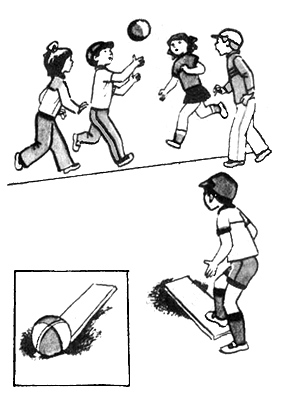 3. Заключительная часть.1. И.п.: стойка, мяч внизу;1 –подняться на носки, мяч вверх;2 – и.п.;3–4 – то же.2. И.п.- стойка ноги врозь средняя, мяч перед грудью.1-наклон вперед, положить мяч на пол;2-вывпрямиться, развести руки в стороны;3-наклон вперед, взять мяч;4-и.п.3. И.п.- о.с., мяч вверху:1 - мяч назад;2 – и.п.;3- тоже.4. И.п.: широкая стойка ноги врозь, мяч вверх;1 – наклон вперёд – положить мяч;2 – стойка ноги врозь, руки вверх;3 – наклон вперёд – взять мяч;4 – и.п.Домашнее задание:Изучение способов бросания мяча руками (двумя руками от груди, двумя руками из-за головы, одной рукой от плеча, с ударом о пол).